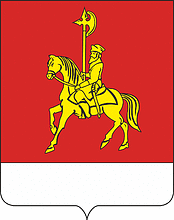 КАРАТУЗСКИЙ   РАЙОННЫЙ   СОВЕТ  ДЕПУТАТОВ        РЕШЕНИЕ 13.12. 2022                                         с. Каратузское                        №17-176О создании муниципального дорожного фондамуниципального образования «Каратузский район»В соответствии со статьей  179.4  Бюджетного  кодекса  Российской Федерации, Федеральным законом от 06.10.2003 № 131-ФЗ «Об общих принципах организации местного самоуправления в Российской Федерации», Федеральным законом от 08.11.2007 № 257-ФЗ «Об автомобильных  дорогах 
и о дорожной деятельности в Российской Федерации и о внесении изменений 
в отдельные законодательные акты Российской Федерации», на основании Устава муниципального образования «Каратузский район», РЕШИЛ:Создать   муниципальный  дорожный  фонд муниципального образования «Каратузский район».Утвердить Порядок  формирования   и   использования бюджетных ассигнований муниципального дорожного фонда муниципального образования «Каратузский район» согласно приложению.Контроль за исполнением настоящего решения возложить на постоянную депутатскую комиссию по экономике и бюджету (С.И. Бакурова).Решение Каратузского районного Совета депутатов от 26.11.2013 № 31-245 «О муниципальном дорожном фонде Муниципального образования «Каратузский район»», считать утратившим силу с даты вступления в силу данного решения.Настоящее решение опубликовать в периодичном печатном издании «Вести муниципального образования «Каратузский район»», разместить решение на официальном сайте администрации Каратузского района с адресом в информационно-телекоммуникационной сети Интернет - www.karatuzraion.ru.Решение вступает в силу в день, следующий за днем его официального опубликования в периодическом печатном издании «Вести Муниципального образования «Каратузский район»».                                                 Приложениек решению Каратузского районного Совета депутатовот 13.12.2022  № 17-176Порядокформирования и использования бюджетных ассигнованиймуниципального дорожного фонда муниципального образования «Каратузский район»1. Настоящий порядок определяет порядок формирования                                 и использования бюджетных ассигнований муниципального дорожного фонда муниципального образования «Каратузский район».2. Муниципальный дорожный фонд муниципального образования «Каратузский район» - часть средств бюджета муниципального образования «Каратузский район», подлежащая использованию в целях финансового обеспечения дорожной деятельности в отношении автомобильных дорог общего пользования местного значения, перечень которых утвержден постановлением администрации Каратузского района от 29.09.2022 № 755-п «Об утверждении Перечня автомобильных дорог общего пользования местного значения Муниципального образования «Каратузский район», относящихся к собственности муниципального образования «Каратузский район» (далее – дорожный фонд).Средства дорожного фонда имеют целевое назначение и не подлежат изъятию или расходованию на нужды, не связанные с обеспечением дорожной деятельности.3. Объем бюджетных ассигнований дорожного фонда муниципального образования «Каратузский район» утверждается решением Каратузского районного Совета депутатов о бюджете на очередной финансовый год (очередной финансовый год и плановый период) в размере не менее прогнозируемого объема доходов бюджета муниципального образования «Каратузский район» от:1) отчислений по дифференцированному нормативу в бюджет от акцизов на автомобильный бензин, прямогонный бензин, дизельное топливо, моторные масла для дизельных и (или) карбюраторных (инжекторных) двигателей, производимые на территории Российской Федерации, подлежащих зачислению в местный бюджет;2) платы за оказание услуг по присоединению объектов дорожного сервиса к автомобильным дорогам общего пользования местного значения муниципального образования «Каратузский район»;3) денежных средств, поступающих в местный бюджет, от уплаты неустоек (штрафов, пеней), а также от возмещения убытков муниципального заказчика, взысканных в установленном порядке в связи с нарушением исполнителем (подрядчиком) условий муниципального контракта или иных договоров, финансируемых за счет средств дорожного фонда муниципального образования «Каратузский район», или в связи с уклонением от заключения такого контракта или иных договоров;4) поступлений в виде субсидий, субвенций и иных межбюджетных трансфертов из бюджетов бюджетной системы Российской Федерации на  обеспечение дорожной деятельности в отношении автомобильных дорог общего пользования местного значения муниципального образования «Каратузский район»;5) безвозмездных поступлений, в том числе добровольных пожертвований, от физических и юридических лиц на финансовое обеспечение дорожной деятельности в отношении автомобильных дорог общего пользования местного значения муниципального образования «Каратузский район»;6) государственной пошлины за выдачу специального разрешения на движение по автомобильным дорогам общего пользования местного значения транспортного средства, осуществляющего перевозки опасных, тяжеловесных и (или) крупногабаритных грузов;7) платы в счет возмещения вреда, причиняемого транспортными средствами, осуществляющими перевозки тяжеловесных грузов по автомобильным дорогам общего пользования местного значения муниципального образования «Каратузский район»;8) денежных средств, внесенных участником конкурса или аукциона, проводимых в целях заключения муниципального контракта, финансируемого за счет средств дорожного фонда муниципального образования «Каратузский район», в качестве обеспечения заявки на участие в таком конкурсе или аукционе в случае уклонения участника конкурса или аукциона от заключения такого контракта и в иных случаях, установленных законодательством Российской Федерации;9) передачи в аренду земельных участков, расположенных в полосе отвода автомобильных дорог общего пользования местного значения муниципального образования «Каратузский район»;10) предоставления на платной основе парковок (парковочных мест), расположенных на автомобильных дорогах общего пользования местного значения муниципального образования «Каратузский район»; 11) платы по соглашениям об установлении частных сервитутов в отношении земельных участков в границах полос отвода автомобильных дорог общего пользования местного значения в целях строительства (реконструкции), капитального ремонта объектов дорожного сервиса, их эксплуатации, установки и эксплуатации рекламных конструкций;12) платы по соглашениям об установлении публичных сервитутов в отношении земельных участков в границах полос отвода автомобильных дорог общего пользования местного значения в целях прокладки, переноса, переустройства инженерных коммуникаций, их эксплуатации;4. Безвозмездные перечисления, в том числе добровольные пожертвования, в местный бюджет муниципального образования «Каратузский район»  от физических и (или) юридических лиц на финансовое обеспечение дорожной деятельности в отношении автомобильных дорог общего пользования местного значения муниципального образования «Каратузский район», осуществляются на основании соглашения (договора) между администрацией Каратузского района и физическим или юридическим лицом.5. Бюджетные ассигнования дорожного фонда муниципального образования «Каратузский район» используются на:1) проектирование, строительство, реконструкцию автомобильных дорог общего пользования местного значения и искусственных сооружений на них (включая разработку документации по планировке территории в целях размещения автомобильных дорог, инженерные изыскания, разработку проектной документации, проведение необходимых государственных экспертиз, выкуп земельных участков и подготовку территории строительства);2) капитальный ремонт и ремонт автомобильных дорог общего пользования местного значения и искусственных сооружений на них (включая проектирование соответствующих работ и проведение необходимых государственных экспертиз);3) содержание автомобильных дорог общего пользования местного значения и искусственных сооружений на них;4) выполнение научно-исследовательских, опытно-конструкторских и технологических работ в области строительства, реконструкции, ремонта, капитального ремонта и содержания автомобильных дорог общего пользования местного значения;5)   обеспечение мероприятий по безопасности дорожного движения;6) предоставление субсидий юридическим лицам, индивидуальным предпринимателям в целях возмещения затрат в связи с выполнением работ в сфере дорожного хозяйства;7) инвентаризацию и паспортизацию объектов дорожного хозяйства, оформление права муниципальной собственности муниципального образования «Каратузский район» на объекты дорожного хозяйства и земельные участки, на которых они расположены;8)   диагностику автомобильных дорог общего пользования местного значения;9)   разработку проектной, сметной документации и разрешительной документации (экспертизу проектов, подготовку и согласование землеустроительной и правоустанавливающей документации на земельные участки, получение разрешений на водоотведение с оплатой договоров по лабораторному исследованию воды и почвы) на строительство, реконструкцию, ремонт, капитальный ремонт автомобильных дорог общего пользования местного значения муниципального образования «Каратузский район»;10)   выполнение кадастровых работ с проведением кадастрового учета земельных участков, занимаемых автомобильными дорогами  общего пользования местного значения муниципального образования «Каратузский район»;11)   иные направления расходования средств дорожного фонда, предусмотренные решением Каратузского районного Совета депутатов о районном бюджете на очередной финансовый год и плановый период, муниципальной программой Каратузского района, содержащими указание на использование в качестве источника финансирования средств дорожного фонда.6. Использование бюджетных ассигнований Фонда по направлениям, указанным в пункте 5 настоящего Порядка, осуществляется в пределах бюджетных ассигнований, утвержденных решением о районном бюджете на очередной финансовый год и плановый период, в соответствии со сводной бюджетной росписью районного бюджета и нормативными правовыми актами Каратузского района в сфере дорожного хозяйства, в том числе с муниципальными программами Каратузского района, направленными на обеспечение дорожной деятельности в отношениями автомобильных дорог общего пользования местного значения муниципального образования «Каратузский район».Бюджетные ассигнования дорожного фонда, не использованные в текущем финансовом году, направляются на увеличение бюджетных ассигнований дорожного фонда в очередном финансовом году.7. Объем бюджетных ассигнований дорожного фонда подлежит корректировке в очередном финансовом году с учетом разницы между фактически поступившим в отчетном финансовом году и прогнозировавшимся при его формировании объемом доходов бюджета муниципального образования «Каратузский район», установленных пунктом 3 настоящего Порядка.Под фактическим объемом бюджетных ассигнований дорожного фонда понимаются бюджетные ассигнования дорожного фонда в соответствии с утвержденной сводной бюджетной росписью бюджета муниципального образования «Каратузский район» по состоянию на 31 декабря отчетного года.8. Главный распорядитель (главные распорядители) бюджетных средств дорожного фонда определяются решением Каратузского районного Совета депутатов о бюджете на очередной финансовый год (очередной финансовый год и плановый период).9. Ежеквартальный и годовой отчеты об использовании бюджетных ассигнований дорожного фонда обеспечивают главный распорядитель (главные распорядители) бюджетных ассигнований дорожного фонда в сроки, установленные для представления отчета об исполнении бюджета муниципального образования «Каратузский район» и по форме, установленной Министерством транспорта Красноярского края.10. Контроль за формированием и использованием средств дорожного фонда муниципального образования «Каратузский район» осуществляет администрация Каратузского района в соответствии с действующим законодательством и муниципальными правовыми актами.11. Ответственность за целевое использование средств дорожного фонда несут главные распорядители и получатели средств дорожного фонда в установленном законом порядке.12. Бюджетные ассигнования дорожного фонда подлежат возврату в бюджет муниципального образования «Каратузский район» в случае установления их нецелевого использования, влекущего ответственность, установленную действующим законодательством Российской Федерации.13. Статистические сведения об использовании средств дорожного фонда предоставляются администрацией Каратузского района по форме, утвержденной Приказом Федеральной службы государственной статистики от 15.06.2012 № 346, в министерство транспорта Красноярского края.И.О. председателя Каратузского районного Совета депутатов  ____________М.А. Фатюшина Глава Каратузского района                                                               ____________К.А. Тюнин